МИНИСТЕРСТВО НА ЗЕМЕДЕЛИЕТО И ХРАНИТЕ – СОФИЯ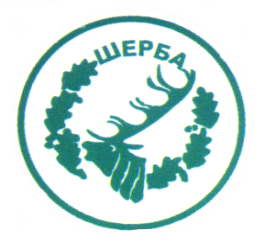 „СЕВЕРОИЗТОЧНО ДЪРЖАВНО ПРЕДПРИЯТИЕ” ДПТП:  ДЪРЖАВНО ЛОВНО СТОПАНСТВО „ШЕРБА”9100, с. Горен чифлик, ул. „Шерба” 7, Варненска област ”Адрес за кореспонденция: с. Старо Оряхово, ул. „Дунав“ № 8,                                                  Тел.  05141/2358,  Е-mail: dls.sherba@dpshumen.bg	..........................................................................................................................Изх. № 1265     Дата 16.10.2015 год.       Информация по чл. 22б, ал.2, т.9 от ЗОП За датите и основанието за освобождаване на гаранциите за изпълнение на договор  за възлагане на обществена поръчка, с предмет: “Доставка на агрегати за МПС -  2-ра позиция – Косачка“ ЗАМ.ДИРЕКТОРТП ДЛС „ШЕРБА“:   /п/ ПЕЧАТ                            /инж. Р.Радев/Упълномощен да проведе процедуратаСъс Заповед №404/16.12.2014 г. на Директора наТП ДЛС „Шерба“№участникДата на която е върната гаранцията за участиеСтатус на гаранцията за участиеОснование за освобождаване на гаранцията за участие1„Панда експерт“ ООД08.10.2015госвободенаЧл.63, ал.1      от ЗОП